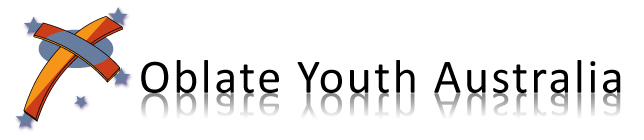 National Oblate Youth Encounter Roles and ResponsibilitiesContextThe changing dynamics of the community has necessitated the change in the philosophy of the successful application of the National Oblate Youth Encounter. With a larger pool of talented active members and to successfully manage the limited time scale, plus geographical challenges, on which NOYE must be programmed and run, the group of young people who will be part of making NOYE a success must be delineated further. Thusly, a core group of the director and NOYE coordinators will be surrounded by ancillary groups which will ensure the success of their particular part of NOYE, each to their ability, with whom they will share the responsibility of ensuring all participants of NOYE have a deep faith experience and an experience of community.To create successful members of these groups the director and coordinators will work with each group separately to target the specific needs of formation that their tasks require of them. Time will be set aside for formation and instruction in the program to best facilitate the experience of all participants.It is of particular note that all who come to NOYE are primarily participants who subsequently share their talents in particular roles as is necessary, in the spirit of empowering each young person.Participants The Participant, which will make up the majority NOYE, will be made up of new participants, participants who have only attended one NOYE or members of OYA who do not want to be part of the Hosting Community or cannot meet the requirements.  Eg. Unable to attend formation days. 
NOYE Hosting CommunityAs a part of the core OYA NOYE community, there is an expectation that the community works together to create the best possible encounter for new participants. Criteria to join the community;Make an active expression of willingness to serve the community.Have participated in a minimum of two (2) national encounters.Is available to participate in days preceding NOYE as necessary.Has participated in Re-Encounter or expressed a formal apology with a legitimate reason.
Core GroupRoles: To ensure the smooth running of NOYE by;Supporting the Discussion Group Facilitators if and when required e.g. mentoring, assisting with any other jobs (meal setup/pack up).Assisting the Stewardship Group in their roles if and when required. To support and assist the Project Officer with any administrative/preparation tasks if required.To lead by example by fully participating and getting involved in all aspects of NOYE.
NOYE CoordinatorsNOYE coordinators serve the community by ensuring that all members of the hosting community are adequately supported in their roles so as to create the best possible experience for all participants. The coordinators are responsible for the production and delivery of the program and they work with the rest of the community to ensure its success. The NOYE coordinators will specifically work on;Community briefings and debriefings.Coordinating group gatherings and meetingsFinalise and deliver the NOYE program to the communityNominate members of the Hosting Community to fulfil specific roles, such as in the stewardship groupCreate opportunities for members of the Hosting Community to be formed in their specific role, such as by mentoring discussion group facilitators as necessary.


Stewardship groupFacilitate areas of NOYE which require ancillary action. These areas include but are not limited to;OYA Website updatesUpdating Oblateyouth.com daily with a summary of the day and photos.MusicUpdating the NOYE music folder along with printing and binding as necessary.Working with liturgy groups to select appropriate music.Actively encourage young people with musical gifts and talents to be involved.EnvironmentSet up the main gathering space and campsite at the beginning of NOYE.Working with liturgy groups to appropriately arrange the gathering space for shared prayer.LiturgyGather resources appropriate for use in shared liturgy.Assist liturgy groups in designing and implementing their ideas for liturgy.Still and video photographyTake official photos for NOYERecord talks presented at NOYEMCsProvide appropriate instructions to participants about the upcoming program at the end of each section of the programDialogue with NOYE coordinators for any relevant and important announcementsAnimationConstruct one or two short animation sections per day to compliment the theme of the campInvolve participants in the production of animationMeal timeDevelop simple and practical ways to seat participants in a random mannerMultimedia presentationsAssist in creating and presenting multimedia displays for NOYEPresenting song lyrics for music played on NOYEDesign and run community activitiesCreate community activities for NOYE as required by the program such as;TriviaIcebreakers“The Amazing Race”Scavenger huntAnd othersRegistration and welcome.Organise registration materials and collect participant information from OYA Project OfficerFacilitate registration of participants upon arrivalEnsure participants over 18 years sign medical and behaviour formsDesign and print name tagsGroup FacilitatorsGroup facilitators will be responsible for the implementation of the NOYE program in a small group context. Facilitators will be familiar with the program as it stands and will serve the small group. Work with stewardship group on their assigned liturgies.Roles Facilitate discussions and activities within their small groups. Work with the stewardship group to arrange any assigned liturgies.To coordinate group members for any jobs they may be required for. E.g. meal setup/packupHave a clear understanding of the timetable and to communicate this to the group. To liaise with the Coordinators/Mentors to ensure that any issues are raised and dealt with.To provide pastoral care for each participant in your group by ensuring that each member of your group is included and feeling welcome, is coping with the experience and activities and is having a good experience.  